РОССИЙСКАЯ   ФЕДЕРАЦИЯ  ОРЛОВСКАЯ  ОБЛАСТЬ КРАСНОЗОРЕНСКИЙ РАЙОННЫЙ СОВЕТ НАРОДНЫХ ДЕПУТАТОВРЕШЕНИЕ              В соответствии со статьёй 142 Бюджетного кодекса Российской Федерации Краснозоренский районный Совет народных депутатов. РЕШИЛ:1. Утвердить Положение о межбюджетных отношениях в Краснозоренском районе согласно приложению.2. Данное решение направить Главе Краснозоренского района для подписания и опубликования. 2. Настоящее решение вступает в силу с момента подписания.Председатель районного Совета народных депутатов                                                                         П.К.ВасильченкоГлава района                                                                                      И.А.Пряжников№ 95от «14» ноября 2012 г. Приложение к решению районного Советанародных депутатов от «09»ноября 2012 г. №107Положение
о межбюджетных отношениях в Краснозоренском районе Настоящим Положением в соответствии с Бюджетным кодексом Российской Федерации,  Федеральным законом "Об общих принципах организации местного самоуправления в Российской Федерации", решением районного совета народных депутатов  о районном  бюджете на очередной финансовый год и плановый период   -   регулируются отношения между органами местного самоуправления района и органами местного самоуправления сельских поселений по вопросам предоставления межбюджетных трансфертов.1. Правовая основа межбюджетных отношений1. Правовую основу межбюджетных отношений в Краснозоренском районе составляют Конституция Российской Федерации, Бюджетный кодекс Российской Федерации, федеральные законы, иные нормативные правовые акты Российской Федерации, Закон  Орловской области о межбюджетных отношениях в Орловской области,  иные законы и нормативные правовые акты Орловской области, регулирующие межбюджетные отношения, и нормативные правовые акты Краснозоренского района, регулирующие межбюджетные отношения.2. Нормативные правовые акты Краснозоренского   района, регулирующие межбюджетные отношения, должны соответствовать законодательству Российской Федерации, Орловской области и настоящему Положению. В случае противоречия настоящему Положению иного нормативного правового акта Краснозоренского муниципального района, регулирующего межбюджетные отношения, применяется настоящее Положение.3. Во исполнение настоящего Положения, других нормативных актов Краснозоренского района, регулирующих бюджетные правоотношения, органы местного самоуправления Краснозоренского  района и органы местного самоуправления сельских поселений (далее - органы местного самоуправления) принимают правовые акты по вопросам межбюджетных отношений, отнесенным к их компетенции.2. Участники межбюджетных отношений в Краснозоренском районеУчастниками межбюджетных отношений в Краснозоренском районе являются:
органы муниципальной власти Краснозоренского  района (далее - органы муниципальной власти района), органы местного самоуправления сельских поселений Краснозоренского района (далее - органы местного самоуправления  сельских поселений).3. Основные цели и принципы построения межбюджетных отношений в Краснозоренском районе1. Основными целями межбюджетных отношений в Краснозоренском районе являются:1) повышение эффективности использования и управления финансовыми ресурсами бюджетной системы Российской Федерации на территории Краснозоренского района;2) выравнивание уровней бюджетной обеспеченности муниципальных образований с учетом расходных полномочий,  (за исключением переданных государственных полномочий);3) повышение заинтересованности органов местного самоуправления сельских поселений в увеличении собственных доходов местных бюджетов;2. Взаимоотношения между районным бюджетом и бюджетами сельских поселений  в Краснозоренском районе строятся на основе следующих принципов:1)  самостоятельности районного бюджета и бюджетов сельских поселений;2)  сбалансированности интересов всех участников межбюджетных отношений;3) разграничения расходных обязательств между районным бюджетом и бюджетами сельских поселений;4) равенства бюджетов муниципальных образований во взаимоотношениях с районным бюджетом;5) распределения и закрепления совместно финансируемых расходных обязательств между районным бюджетом и бюджетами сельских поселений;6) взаимной ответственности органов местного самоуправления района и органов местного самоуправления сельских поселений за соблюдение обязательств по межбюджетным отношениям;7)  гласности и прозрачности межбюджетных отношений.4. Консолидация бюджетной отчетности и консолидация прогнозов социально-экономического развитияОрганы местного самоуправления муниципальных районов обеспечивают консолидацию утвержденных местных бюджетов, отчетов об исполнении местных бюджетов и иной бюджетной отчетности,  для представления в органы исполнительной власти Орловской области в соответствии с бюджетным законодательством Российской Федерации и Орловской  области.5. Основные задачи межбюджетных отношений в Краснозоренском районе и формы межбюджетных трансфертов, предоставляемых из районного бюджета1. Основными задачами межбюджетных отношений в Краснозоренском районе являются:1) обеспечение социальной защищенности и равного доступа населения к общественным (бюджетным) услугам и социальным гарантиям на всей территории района;2) стимулирование органов местного самоуправления к более рациональному использованию собственных доходных источников и достижению финансовой стабильности;3) управление общественными финансами от имени и в интересах населения при максимально эффективном использовании налоговых и иных ресурсов для производства общественных услуг, прозрачность и подотчетность налогово-бюджетной политики;4) достижение общественного согласия по вопросам распределения налогово-бюджетных полномочий между уровнями бюджетной системы района, создание условий эффективного выполнения органами местного самоуправления района и сельских поселений своих функций.2. Межбюджетные трансферты из районного бюджета бюджетам сельских поселений предоставляются в форме:1)  дотации на выравнивание бюджетной обеспеченности поселений;2) иные дотации;3) прочие межбюджетные трансферты общего характера.2.1. Основные условия предоставления межбюджетных трансфертов из районного бюджета:1) межбюджетные трансферты из районного бюджета  бюджетам сельских поселений (за исключением субвенций) предоставляются при условии соблюдения соответствующими органами местного самоуправления сельских поселений бюджетного законодательства Российской Федерации, законодательства Российской Федерации о налогах и сборах и настоящего документа.2) при несоблюдении органами местного самоуправления сельских поселений условий предоставления межбюджетных трансфертов из районного бюджета, определенных бюджетным законодательством Российской Федерации, а также при нарушении предельных значений дефицита местного бюджета и объема муниципального долга, установленных пунктами 3 статей 92.1 и 107 Бюджетного кодекса Российской Федерации, администрация района, вправе принять решение о приостановлении (сокращении) в установленном им порядке предоставления межбюджетных трансфертов (за исключением субвенций) соответствующим сельским поселениям до приведения в соответствие с требованиями настоящей статьи положений, устанавливающих условия предоставления межбюджетных трансфертов.6. Порядок предоставления дотаций бюджетам поселений на выравнивание бюджетной обеспеченности из бюджета муниципального района1. Дотации бюджетам поселений на выравнивание бюджетной обеспеченности из бюджета Краснозоренского района предоставляются поселениям, входящим в состав Краснозоренского района, в соответствии с   правовыми актами представительного органа Краснозоренского района, принимаемыми в соответствии с требованиями Бюджетного кодекса Российской Федерации и настоящего Закона о межбюджетных отношениях в Орловской области.Дотации бюджетам поселений на выравнивание бюджетной обеспеченности из бюджета Краснозоренского района образуют районный фонд финансовой поддержки поселений.2. Объем и распределение дотаций бюджетам поселений на выравнивание бюджетной обеспеченности из бюджета Краснозоренского района утверждаются решением представительного органа Краснозоренского района о бюджете района на очередной финансовый год и плановый период.           Распределение дотаций бюджетам поселений на выравнивание бюджетной обеспеченности из бюджета муниципального района осуществляется в соответствии  методикой расчета и распределения дотации бюджетам поселений на выравнивание бюджетной обеспеченности из бюджета муниципального района, утвержденной Законом Орловской области от 30.06.2006 №600-ОЗ (в ред. от 30.06.2006 N 600-ОЗ, от 09.01.2008 N 737-ОЗ, от 30.04.2009 N 903-ОЗ, от 04.09.2009 N 958-ОЗ, от 10.05.2012 № 1342-ОЗ).7. Дотации из районного бюджета на поддержку мер по обеспечению сбалансированности бюджетов сельских поселенийВ случаях возникновения временных кассовых разрывов в процессе исполнения бюджетов сельских поселений, а также в иных случаях, не противоречащих бюджетному законодательству, бюджетам сельских поселений могут быть предоставлены дотации из районного бюджета на поддержку мер по обеспечению сбалансированности бюджетов сельских поселений.Дотации из районного бюджета на поддержку мер по обеспечению сбалансированности бюджетов сельских поселений образуют районный фонд сбалансированности сельских поселений.Условия и порядок предоставления дотаций из районного фонда сбалансированности сельских поселений устанавливаются нормативными правовыми актами главы  Краснозоренского района.8. Районный фонд софинансирования расходов1. Бюджетам сельских поселений из районного бюджета межбюджетные трансферты в целях софинансирования расходных обязательств, возникающих при выполнении полномочий органов местного самоуправления по вопросам местного значения, могут предоставляться в форме субсидий.Совокупность субсидий бюджетам сельских поселений из районного бюджета образует районный фонд софинансирования расходов.2.  Цели и условия предоставления и расходования субсидий из районного бюджета, критерии отбора сельских поселений для предоставления указанных субсидий и их распорядителей между сельскими поселениями устанавливаются нормативными правовыми актами Главы района.9. Иные межбюджетные трансферты  бюджетам сельских поселенийРешением районного совета народных депутатов о  бюджете Краснозоренского района на очередной финансовый год и плановый период может быть предусмотрено предоставление  бюджетам сельских поселений иных межбюджетных трансфертов из районного бюджета.Предоставление иных межбюджетных трансфертов  бюджетам сельских поселений, осуществляется в случаях и порядке, установленных нормативными правовыми актами Главы  района.Распределение иных межбюджетных трансфертов  бюджетам сельских поселений утверждается Главой района. Начальник финансового отдела                                                     С.А.ОвсянниковаОб утверждении Положения о межбюджетных отношениях в Краснозоренском районе.Принято на 11 заседаниирайонного Совета народных депутатовот «09» ноября 2012 г. № 107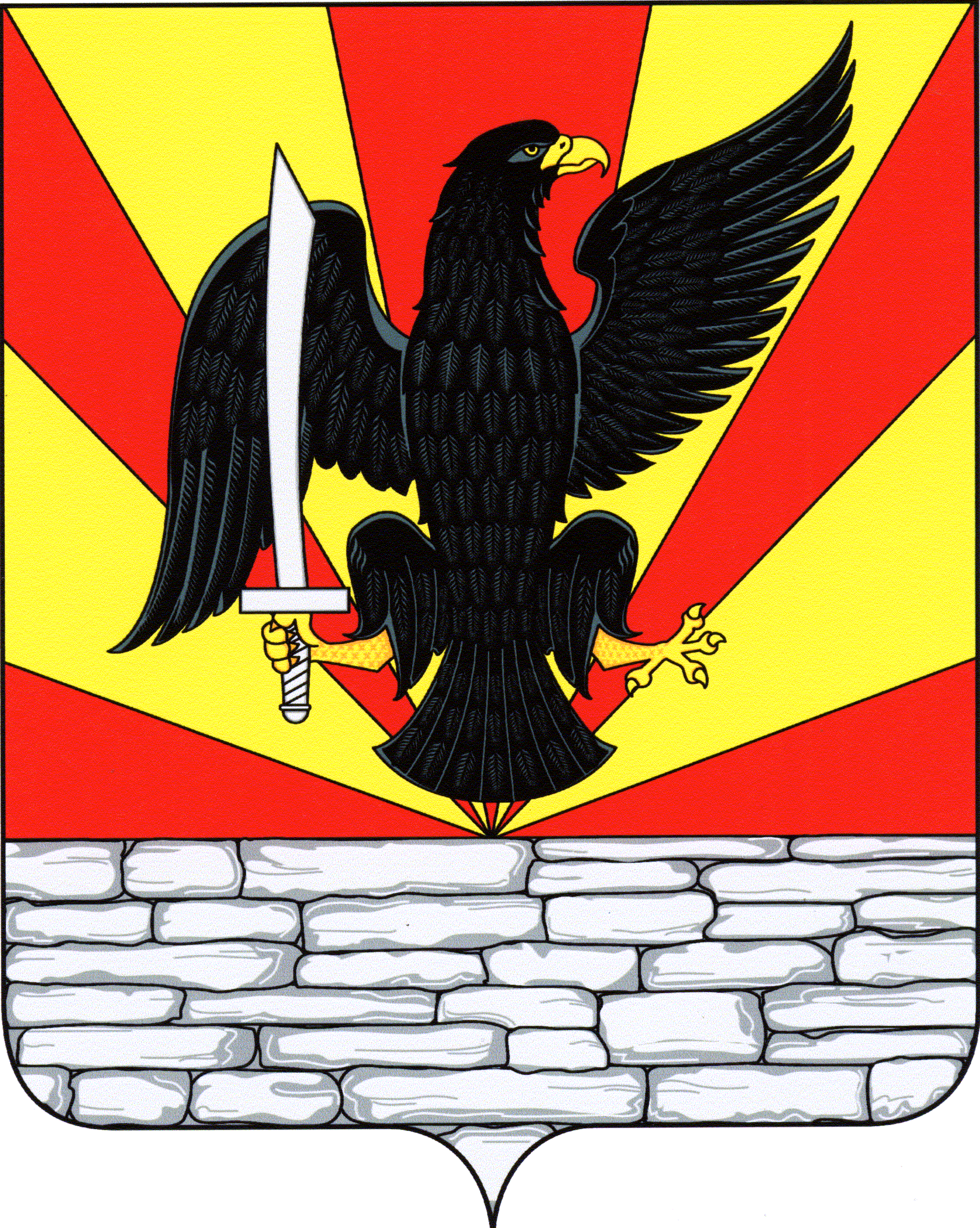 